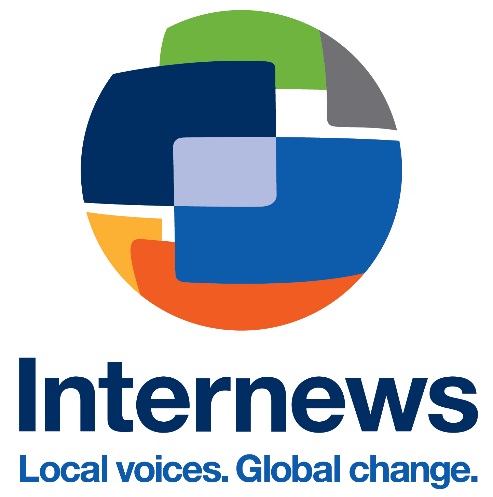 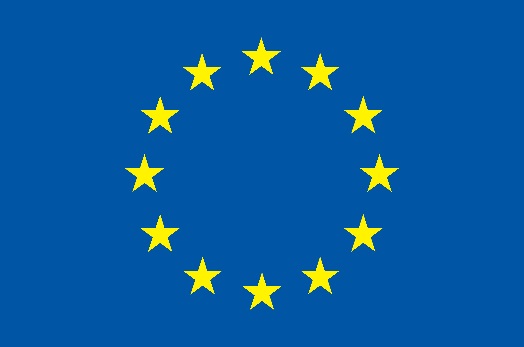 Заполненную заявку необходимо выслать не позднее 15.00 (по Бишкеку/Алматы), 14.00 (Душанбе/Ашхабад/Ташкент) 21 марта, 2017 г на электронный адрес: centralasia@internews.eu. В теме письма указать: Заявка на конференцию_Женева.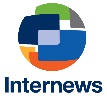 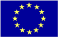 Заявка на участие в конкурсеЗаявка на участие в конкурсеФамилия ИмяПол (Ж/M):Имя Фамилия (латиницей по паспорту):Какую медиа организацию Вы представляете, позиция:Если фрилансер, то в каких изданиях публикуетесь:Страна:Эл.почта:Телефон:Есть ли у вас опыт написания статей на химические/экологические/ технические темы:Если да, то приведите примеры (ссылки на материалы)Кратко о плане освещения Встреч* в течение мероприятия:Список оборудования, которое вы планируете брать с собой:Гражданство и Номер общегражданского паспорта:Детали паспортных данных:Выдан, дата, срок действияНужна ли вам Виза для въезда в Шенген:Есть ли очевидные препятствия для получения визы?Подтвердите возможность участия во всех мероприятиях и встречах Конференции (с 24 по 28 апреля 2017 г.)Подтвердите владение русским языком (на профессиональном уровне)Приложили ли Вы письмо поддержки и согласия на публикации/ размещение материалов о встречах от редакции/издательства:Нужна ли Вам финансовая поддержка для оплаты гостиницы?Если да. Согласны ли Вы жить в двухместном номере?A project is implemented by:Internews Address: 234A Chokmorov St.,Bishkek, 720017 Kyrgyz RepublicTel: +996 312 98 68 80Email: office-kg@internews.orgThis project is funded by the European UnionDelegation of the European Union to the Kyrgyz Republic 21 Erkindik Boulevard, Business Centre Orion, 5th floor
Bishkek, 720040, Kyrgyz RepublicTelephone: +996 312 26 10 00
Fax: +996 312 26 10 07E-mail: delegation-kyrgyzstan@eeas.europa.eu Website:http://eeas.europa.eu/delegations/kyrgyzstanFacebook:	http://www.facebook.com/eudelkgThe European Union is made up of 28 Member States who have decided to gradually link together their know-how, resources and destinies. Together, during a period of enlargement of 60 years, they have built a zone of stability, democracy and sustainable development whilst maintaining cultural diversity, tolerance and individual freedoms. The European Union is committed to sharing its achievements and its values with countries and peoples beyond its borders.